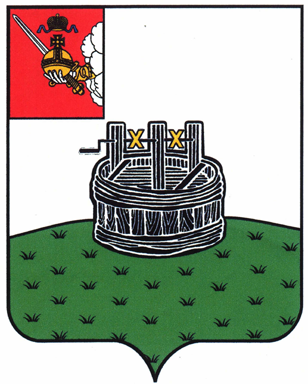 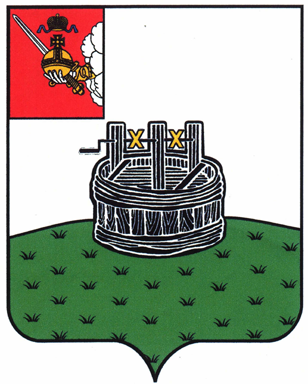 АДМИНИСТРАЦИЯ ГРЯЗОВЕЦКОГО МУНИЦИПАЛЬНОГО ОКРУГАП О С Т А Н О В Л Е Н И Е                                г. Грязовец  О внесении изменений в постановление администрации Грязовецкого муниципального округа от 01.11.2023 № 2671 «Об установлении тарифов на перевозки пассажиров и багажа автомобильным транспортом по муниципальным маршрутам регулярных перевозок в границах Грязовецкого муниципального округа»На основании закона Вологодской области от 05.10.2006 № 1501-ОЗ                          «О наделении органов местного самоуправления муниципальных районов                               и городских округов Вологодской области отдельными государственными полномочиями в сфере регулирования цен (тарифов)», в соответствии с Федеральным законом от 13.07.2015 № 220-ФЗ «Об организации регулярных перевозок пассажиров и багажа автомобильным транспортом и городским наземным электрическим транспортом в Российской Федерации и о внесении изменений в отдельные законодательные акты Российской Федерации», Уставом Грязовецкого муниципального округа, в связи с установлением новых муниципальных маршрутов регулярных перевозокАдминистрация Грязовецкого муниципального округа ПОСТАНОВЛЯЕТ:1. Внести следующие изменения в постановление администрации Грязовецкого муниципального округа от 01.11.2023 № 2671 «Об установлении тарифов                         на перевозки пассажиров и багажа автомобильным транспортом по муниципальным маршрутам регулярных перевозок в границах Грязовецкого муниципального округа»1.1. дополнить пунктом 3 следующего содержания:«3. Установить тариф на перевозки пассажиров автомобильным транспортом            по муниципальному маршруту регулярных перевозок в границах Грязовецкого                     муниципального округа «Грязовец-Вохтога» в границах р.п. Вохтога (ул. Линейная,                д. 1 - ул. Ленина, д. 1) в размере 28 рублей с пассажира за одну поездку.».1.2. пункты 3-7 считать пунктами 4-8 соответственно.2. Настоящее постановление подлежит официальному опубликованию                 в районной газете «Сельская правда» и размещению на официальном сайте                            Грязовецкого муниципального округа.Глава Грязовецкого муниципального округа                                             С.А. Фёкличев01.02.2024№203